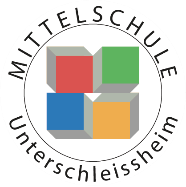 Vereinbarung zur Nutzung der Laptops der Mittelschule UnterschleißheimIm Rahmen des Homeschooling-Projekts an der MS Unterschleißheim, erhält zu den nachstehenden Bedingungen ein Leihgerät sowie entsprechendes Zubehör (Laptop mit Ladekabel), welches zum Inventar der Schule gehört. Das Gerät darf von ihm zu Hause genutzt werden. Die nachstehenden Bedingungen werden von dem/der Schüler/in und mindestens einer erziehungsberechtigten Person durch die Unterzeichnung als Grundlage der durch die Übergabe des Leihgeräts begründeten Rechtsbeziehung zwischen dem Schulträger und den Unterzeichnenden anerkannt und stellen verpflichtende Richtlinien zur Nutzung des Laptops dar. Umgang mit dem Gerät und Haftungsfragen: Der/die Schüler/in ist für den sorgfältigen Umgang mit dem Laptop und dem überlassenen Zubehör verantwortlich. Für fahrlässig oder vorsätzlich verursachte Schäden und für den Verlust des ausgehändigten Laptops hat er im Rahmen der gesetzlichen Bestimmungen zu haften. Der Schulträger behält sich vor, alle sonstigen Schäden bis zu einem Betrag von 50 € der unterzeichnenden sorgeberechtigten Person in Rechnung zu Stellen. Jeder Defekt am Gerät, gleich ob in Bezug auf die Hardware oder auf die Software, sowie der Verlust ist unverzüglich einer zuständigen Lehrkraft zu melden. Die Weitergabe des Laptops an Dritte ist nicht gestattet. Die Lehrkräfte der MS Unterschleißheim sind in Vertretung des Schulträgers berechtigt, jederzeit die Herausgabe des Laptops zur Einsicht und Prüfung zu verlangen. Bei begründeten Verdachtsfällen darf eine zuständige Lehrkraft in alle auf dem Gerät gespeicherten Daten Einsicht nehmen. Darüber hinaus sind die Lehrkräfte berechtigt, die Rückgabe des Laptops zu verlangen, sofern hierfür ein sachlicher Grund vorliegt. Eine private Nutzung des Laptops ist nicht gestattet.Einsatz des Laptops Der Laptop ist im Homeschooling-Unterricht nur zur Bearbeitung der gestellten Aufgaben einzusetzen. Den Nutzungsvorgaben der Lehrkraft ist Folge zu leisten. Bei Regelverstößen kann die Arbeit mit dem Laptop durch die Lehrkraft teilweise oder vollständig eingeschränkt, sowie die Herausgabe des Geräts verlangt werden. Die Grundeinstellungen des Laptops dürfen nicht selbstständig verändert werden. Die von der Schule bereitgestellten Programme dürfen nicht gelöscht werden. Eine vorübergehende oder permanente Einschränkung des Funktionsumfangs des Geräts kann bei Bedarf erfolgen. Der Nutzer ist dafür verantwortlich, dass sein Laptop im Unterricht einsatzbereit ist. Dies betreffen besonders den Akkuladestand und eine funktionierende Internetanbindung. Welche der Nutzer selbst zur Verfügung stellen muss.Diese Nutzungsvereinbarung gilt zusätzlich zur bestehenden Haus- bzw. Mediennutzungsordnung der Schule. Hinweise zum Datenschutz: Bei der Internetnutzung ist auf einen sorgsamen Umgang mit den eigenen Daten sowie den Daten anderer zu achten. Die Schule behält sich im begründeten Verdachtsfall vor, die im schulischen Netzwerk protokollierten Verbindungsdaten auszuwerten. Wir sind uns bewusst, dass die Arbeit mit den Laptops Privilegien und Verpflichtungen mit sich bringt, die über den Einsatz der bisher üblichen Medien im Unterricht hinausgeht. Je nach der Art und Schwere möglicher Vergehen gegen die Nutzungsvereinbarung sind schulische oder sogar außerschulische Konsequenzen möglich. Der/die Schüler/in ist für seinen Laptop und die darauf befindlichen Inhalte verantwortlich. Die Nutzung im außerschulischen Bereich ist nicht gestattet.Eine Internetanbindung (LAN, WLAN, Router, USB-WLAN Stick, … ) steht zur Verfügung: __________________________________Unterschleißheim, den _____________________________________________________________ Unterschrift (des Schülers/ der Schülerin) _____________________________________________________________Unterschrift einer/eines ErziehungsberechtigtenAusgegeben wurde der Laptop ( __________ ) von _____________________________ am _________________